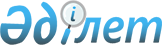 Об утверждении размера льготной цены на земельные участки сельскохозяйственного назначения по административно-территориальным единицам
					
			Утративший силу
			
			
		
					Постановление Правительства Республики Казахстан от 10 сентября 2003 года N 918. Утратило силу постановлением Правительства Республики Казахстан от 19 декабря 2015 года № 1021      Сноска. Утратило силу постановлением Правительства РК от 19.12.2015 № 1021 (вводится в действие с 01.07.2016).      В соответствии с Земельным  кодексом Республики Казахстан от 20 июня 2003 года Правительство Республики Казахстан постановляет: 

      1. Утвердить размер льготной цены на земельные участки сельскохозяйственного назначения по всем административно-территориальным единицам 50 процентов от кадастровой (оценочной) стоимости земельного участка, продаваемого в частную собственность. 

       Сноска. Пункт 1 с изменениями, внесенными постановлением Правительства РК от 11 июня 2007 г. N  482 . 

      2. Настоящее постановление вступает в силу со дня опубликования.        Премьер-Министр 

      Республики Казахстан 
					© 2012. РГП на ПХВ «Институт законодательства и правовой информации Республики Казахстан» Министерства юстиции Республики Казахстан
				